09.04 CZWARTEK    Dziś na początek propozycja wielkanocnej karty pracy. Zadaniem dziecka jest połączenie w pary takich samych pisanek.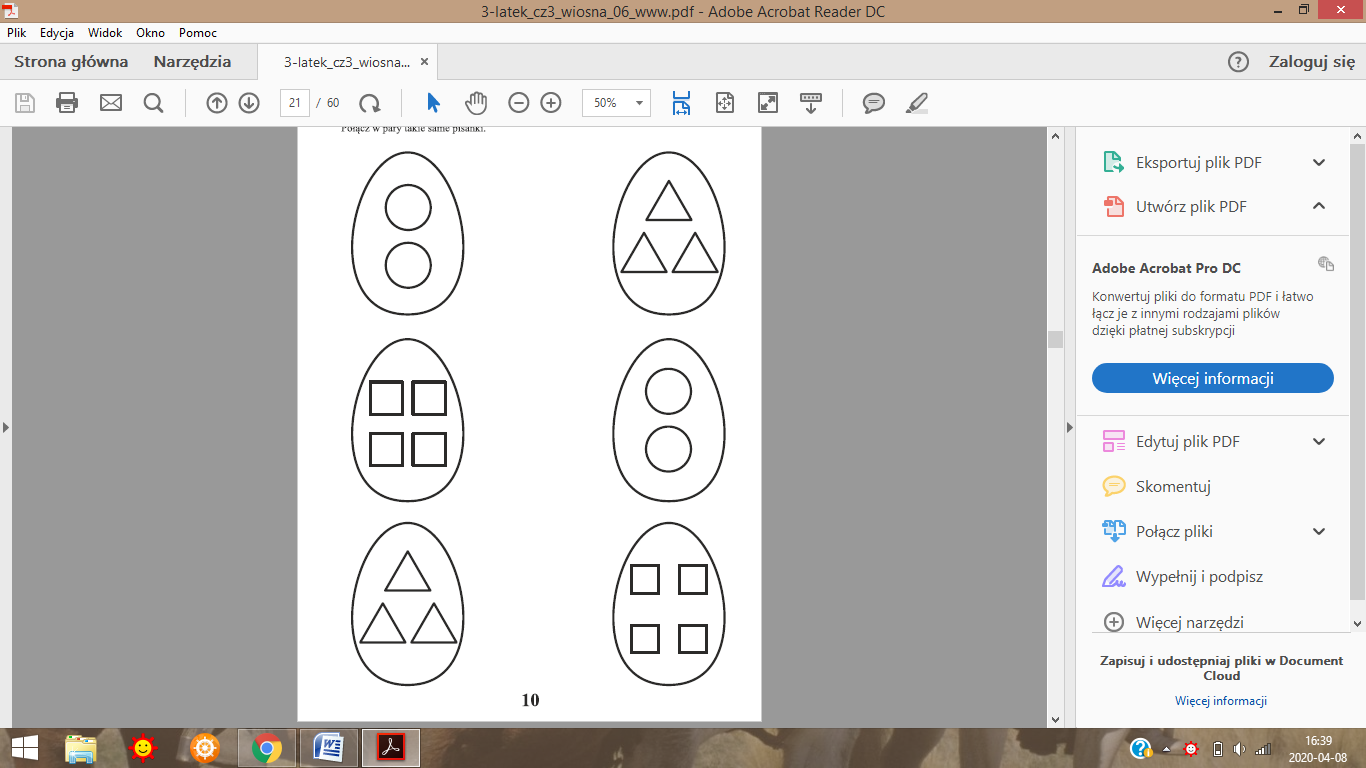 Następnie proponujemy, aby dziecko wysłuchało fragmentu bajki         ,,O gęsim jaju”- Szelburg- Zarembiny z elementami zabawy ortofonicznej.          Rodzic czyta podany fragment ze szczególnym wyróżnieniem pogrubionych elementów. Dziecko stara się je powtarzać wraz z rodzicem dzięki czemu ćwiczy mięśnie narządów mowy. Aby ćwiczenie było bardziej atrakcyjne, po przeczytaniu tekstu przez rodzica, dziecko może też obejrzeć bajkę w formie teatru dłoni. Link do bajki znajduje się pod fragmentem opowiadania. Był za wsią lasek, pod laskiem piasek, na piasku chata, w chacie gęś siodłata. Zniosła ta gęś jaje.Przez dwa dni tak było, jak było, trzeciego dnia się zmieniło: poszło to jaje na wędrówkę.Tur–tur–tur! Po drodze się toczy, to tu, to tam wytrzeszcza oczy, spotkało raka Nieboraka. Rak Nieborak przystaje:— Dokąd się toczysz, jaje?— Na wędrówkę.— Pójdę i ja z tobą, jak mnie weźmiesz z sobą.— Chodź, raku Nieboraku. I poszli.Tur–tur–tur! Szlap–szlap–szlap! Wędruje gęsie jaje z rakiem Nieborakiem.Idą–idą, idą–idą... Spotkali koguta Piejaka.Kogut Piejak przystaje:— Dokąd się toczysz, jaje?— Na wędrówkę.— Pójdę i ja z tobą, jak mnie weźmiesz z sobą.— Chodź, kogucie Piejaku.Człap–człap–człap! Szlap–szlap–szlap! Tur-tur–tur! Wędruje gęsie jaje z rakiem Nieborakiem, z kogutem Piejakiem.Idą–idą, idą–idą, idą–idą... Spotkali kaczkę Kwaczkę.Kaczka Kwaczka przystaje:   — Dokąd się toczysz, jaje?— Na wędrówkę.— Pójdę i ja z tobą, jak mnie weźmiesz z sobą.— Chodź, kaczko Kwaczko.Klap–klap–klap! Człap–człap–człap! Szlap–szlap–szlap! Tur–tur–tur! Wędruje gęsie jaje z rakiem Nieborakiem, z kogutem Piejakiem i z kaczką Kwaczka.Idą–idą, idą–idą, idą–idą, idą–idą...Spotkali kotka Mruczka.Kotek Mruczek przystaje:— Dokąd się toczysz, jaje?— Na wędrówkę.— Jak mnie weźmiesz z sobą, pójdę i ja z tobą.— Chodź, kocie Mruczku.Kic–kic–kic! Klap–klap–klap! Człap–człap–człap! Szlap–szlap–szlap! Tur–tur–tur! Wędruje gęsie jaje z rakiem Nieborakiem, z kogutem Piejakiem, kaczką Kwaczka, z kotkiem Mruczkiem.https://www.youtube.com/watch?v=HXJVoIqrgIw Przygotowanie wielkanocnych pisanekRodzic przygotowuje styropianowe lub gotowane jajka do malowania i ozdabiania. W miarę możliwości szykujemy farbki, barwniki, różne kolorowe pisaki, mazaki, ozdobne naklejki. Dziecko ozdabia jajka według własnego pomysłu i fantazji  Poszukiwanie pisanek – zabawa orientacyjnaRodzic chowa wykonane wcześniej pisanki w różnych miejscach w domu. Wręcza dziecku koszyczek, a jego zadaniem jest odnalezienie wszystkich pisanek. Kiedy dziecko zbliża się do miejsca gdzie schowana jest pisanka rodzic mówi „ciepło”, gdy jest daleko od tego miejsca rodzic mówi „zimno”. Na koniec można wspólnie policzyć pisanki  Źródło:B.Borowik, Zabawy z porami roku. Karty pracy dla malucha